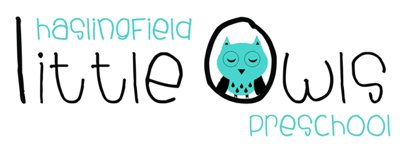 Week 1 Weekly Newsletter 4th June 2020Dear Little Owls Families,This week… As a staff, we would like to say a huge THANK YOU to all the committee members who have been working incredibly hard to get Little Owls to the point of being able to re-open. There has been a huge amount of paperwork and preparation happening behind the scenes so we can’t thank you enough. We are so lucky to have such a committed committee!It has been truly wonderful to have reopened and to have so many of our Little Owls back! They LOVED being together and we have never witnessed so much laughter and joy! All the children particularly enjoyed the different provision of being outside all session and the activities we had set up.We had a focus on the Muslim festival of Eid El Fitr so read stories about children’s experiences of this. We talked about how doing kind deeds during Ramadan is very important and how we could do this in our lives. We are particularly committed to learning about other cultures at Little Owls as we strongly believe having a good understanding of how other live means children develop tolerance and acceptance. We also looked at henna, a tradition of Eid, and the children used face paints to do their own henna painting on the arms-a great creative and mark-making opportunity!Next week.. Our caterpillars arrived for the first day back! We will be having a real focus on them next week, learning about life cycles, thinking of alliterative (when words start with the same sound) names for them, doing transient butterfly art thinking about symmetry, caterpillar counting and caterpillar paperchains.Songs: There’s a Tiny Caterpillar on a Leaf, Summer’s Here song, Days of the week song (these will be on Tapestry) Stories: The Very Hungry Caterpillar by Eric Carle (read without gender and as chrysalis not cocoon-cocoon is for a moth!), Seasons by Ruth Owen, Time to Make Friends by Penny Tassoni, How are you feeling Today? By Molly PotterBirthdays It will be Alex’s 3rd birthday on 11th June so we are going to do some pictures and a special birthday message to send to him whilst he is not at Little Owls.Father’s Day PhotosPlease can you upload to Tapestry a photo of your child with their Daddy or a significant male for them. If your child has more than one male they would like to celebrate please put a photo of them as well.Summer PhotosPlease can you upload to Tapestry photos of your children doing summer activities, e.g. holidays from previous years, summer activities such as eating ice creams, in the paddling pool, at the beach etc!Summer PhotosJust a reminder it would be really helpful if snacks could be named or in a named container...we got in an apple muddle last week!Rainbow Rule We use kind words and kind handsDates for your Diary Father’s Day: 21st JuneHaslingfield Preschool’s 50th Anniversary – Saturday 13th June 2020 We hope you enjoy your weekend and we look forward to seeing you all next week! Best wishes from Abby, Hayley and CarolineThe Little Owls Team 07704 908109 